Příloha č. 1 zadávací dokumentace Bližší specifikace předmětu plněník veřejné zakázce „Zpracování projektové dokumentace 1. a 2. etapy stavebních úprav venkovního koupaliště v Berouně na Velkém sídlišti“Cílem zadavatele je do konce roku 2018 získat projektovou dokumentaci pro provádění stavby (DPS)  včetně stavebního povolení, v průběhu ledna až března 2019 ve zjednodušeném podlimitním řízení vybrat  generálního zhotovitele stavby a v průběhu května až prosince 2019 zrealizovat první etapu stavebních úprav tak, aby v průběhu jara 2020 byl objekt koupaliště předán novému provozovateli, který od června 2020 zahájí provoz v nově zrekonstruované venkovní části venkovního koupaliště.SOUČASNÝ STAV:Koupaliště bylo naprojektováno v roce 1969 Krajským projektovým ústavem Praha, mezi lety 1974 – 1979 bylo realizováno, v roce 1980 otevřeno pro veřejnost a v roce 1983 kolaudováno. Areál koupaliště – současná kapacita vodní plochy 219 osob, okamžitá kapacita areálu 1195 osob :Je tvořen plaveckým bazénem, dětským bazénem a provozním objektem. Plavecký bazén je zhotoven jako železobetonová vana s hydroizolační vrstvou z asfaltových pásů, přizdívkou a s povrchovou úpravou z keramického obkladu. Železobetonová vana  se dle vizuální prohlídky jeví jako celistvá, bez viditelného porušení.  Keramický obklad je na mnoha místech poškozen  a  provizorně vyspraven betonem.  Působenímmrazu a provozem bazénu dochází k jeho dalšímu poškození. Zpevněné plochy v okolí  bazénu jsou z nevyhovující keramické dlažby, jenž je velmi poškozena působením povětrnostních podmínek a jejím praskáním vznikají ostré hrany nebezpečné pro užívání bazénu. Dlažba je na mnoha místech  provizorně opravena betonem. Dle závěru Krajské hygienické stanice jsou tyto opravy 
v prostoru bazénu nevhodné z důvodu vzniku biofilmu, která může být zdrojem nežádoucího znečištění. Dětský bazén je polypropylenový, uložený na podkladní desku a obetonovaný. Plocha kolem bazénu je z betonu bez další úpravy. Absence spodního vypouštění bazénu neumožňuje jeho úplné vyčištění.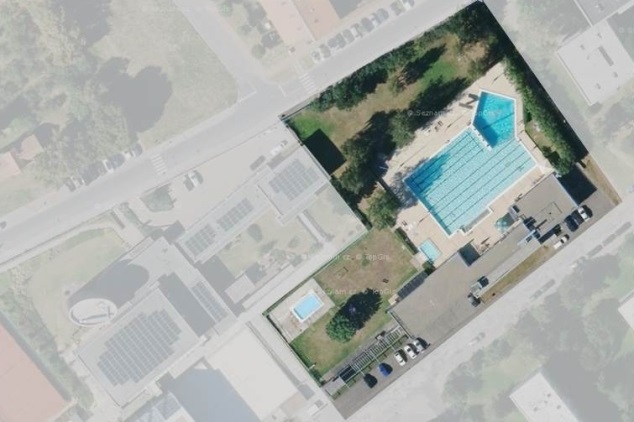 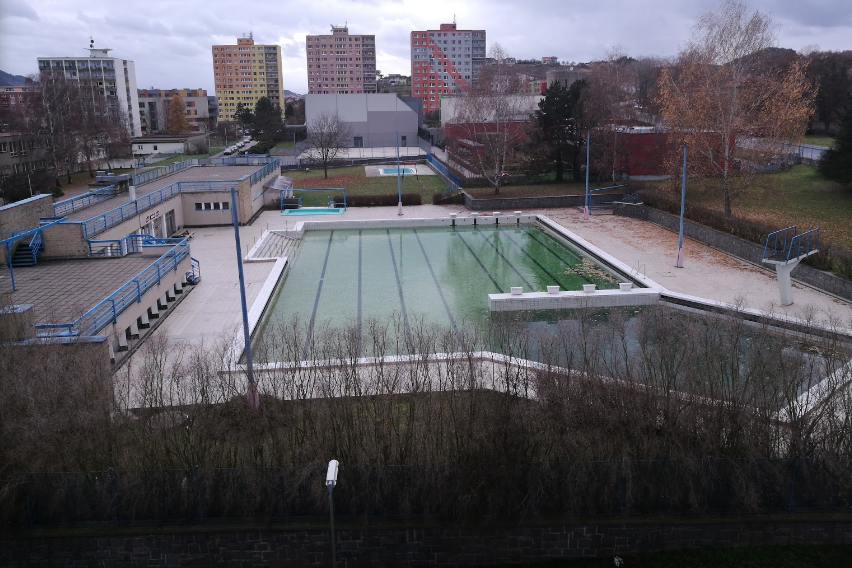 Plavecký bazén – stávající plocha 819 m2, objem vody 1386 m3: je nepravidelného tvaru a je členěn do tří funkčních úseků: plavecký, skokanský 
a rekreační. Hrana tělesa je vyvýšena nad ochoz bazénu. Vstup je zajištěn centrálním schodištěm a žebříky. Přelivový žlábek je instalován do boku stěny bazénu. Vypouštění vody zaručuje odtokový kanál umístěný ve skokanské části. Upravená voda je přiváděna stěnovými tryskami. Počet trysek se v nedávné době doplňoval pro zvýšení množství cirkulované vody. Předpokladem je, že původní koncové prvky v bazénu jsou v havarijním stavu.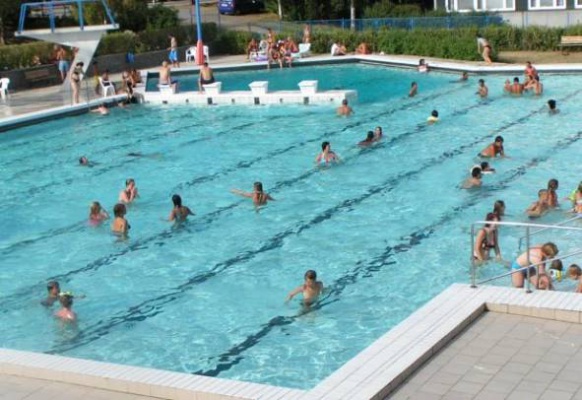 Dětské brouzdaliště – stávající plocha 30 m2, objem vody 12 m3:Původní keramický bazén byl v roce 2011 nahrazen plastovým obdélníkovým bazénem se zaoblenými rohy. Cirkulaci vody v bazénu zajišťují koncové trysky instalované do stěny konstrukce. Tento princip odběrů vody nesplňuje vyhlášku, která předepisuje odběr vody z přelivových žlábků. Proto nedochází 
k dostatečnému promíchání upravené vody 
a splnění požadavku na hygienickou kvalitu vody. Bazén postrádá dnový prvek pro vypuštění vody.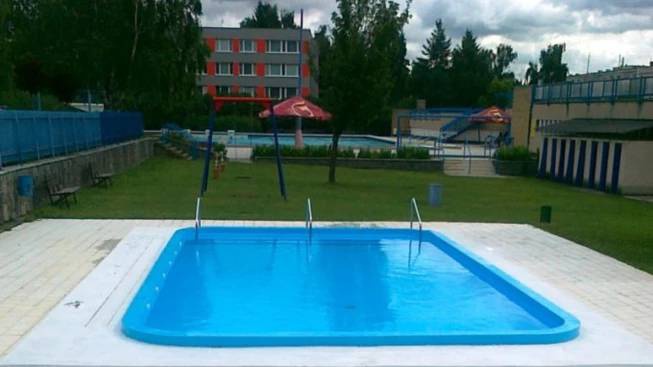 Technologie a úprava vody:Stávající technologické zařízení koupaliště je převážně situováno do východní části provozního objektu. Vstup do strojovny je zajištěn přes venkovní zásobovací rampu nebo chodbou přístupnou z ochozu bazénu. Strojovna je rozčleněna do horního a dolního provozního úseku. V horní části je samostatně umístěn rozvaděč, chlorovna, boxy pro umístění dezinfekčních látek a dávkovací jednotka dezinfekce. V suterénu 
je instalováno ostatní technologické zařízení. Převážně kolem celého koupaliště je vytvořen manipulační kolektor. Pro vedení trubních rozvodů dětského bazénu je vybudován propojovací kolektor, který navazuje 
na kolektor koupaliště. Mezi koupalištěm a strojovnou je umístěna železobetonová akumulační nádrž vody 
se samostatným vlezem z ochozu bazénu. Stávající úpravna vody je společná pro oba bazény. Tato skutečnost nesplňuje současný legislativní požadavek, který stanovuje samostatnou instalaci úpravny vody pro každý bazén.BUDOUCÍ STAV:Dle koncepce celkového řešení stavby se předpokládají tyto stavební objekty :Stavební objekt SO-01 - Venkovní prostranství areálu koupalištěStavební objekt SO-02 - Velký bazénStavební objekt SO-03 - Dětské brouzdalištěStavební objekt SO-04 - Doplňkové atrakceStavební objekt SO-05 - Strojovna, úpravna vody a bazénová technologieStavební objekt SO-06 - Provozní objekt bez strojovnyStavební objekt SO-07 – Samostatné wellnessPro možnost etapizace postupu rekonstrukce, modernizace a dostavby areálu koupaliště je  kompletní rozsah vzhledem k jeho finanční náročnosti  rozdělen do 4 samostatně provozně navazujících celků (etap). etapa = dětské brouzdaliště, velký bazén, strojovna, venkovní prostranství areálu koupalištěetapa = vodní hřiště, tobogánetapa = provozní objekt bez strojovnyetapa = samostatné wellnessPředmětem plnění veřejné zakázky je zpracování, projednání a předání  projektové dokumentace pro první a druhou realizační etapu  o rozsahu  SO-01, SO-02, SO-03, SO-04 a SO-05, včetně  zajištění vydání  stavebního povolení a autorského dozoru.  Třetí a čtvrtá realizační etapa není předmětem této veřejné zakázky a zpracování projektové dokumentace včetně zajištění stavebního povolení bude zadáno samostatně v pozdějším termínu. realizační etapa přepokládá projektovou cenu 22 900 000 Kč bez DPH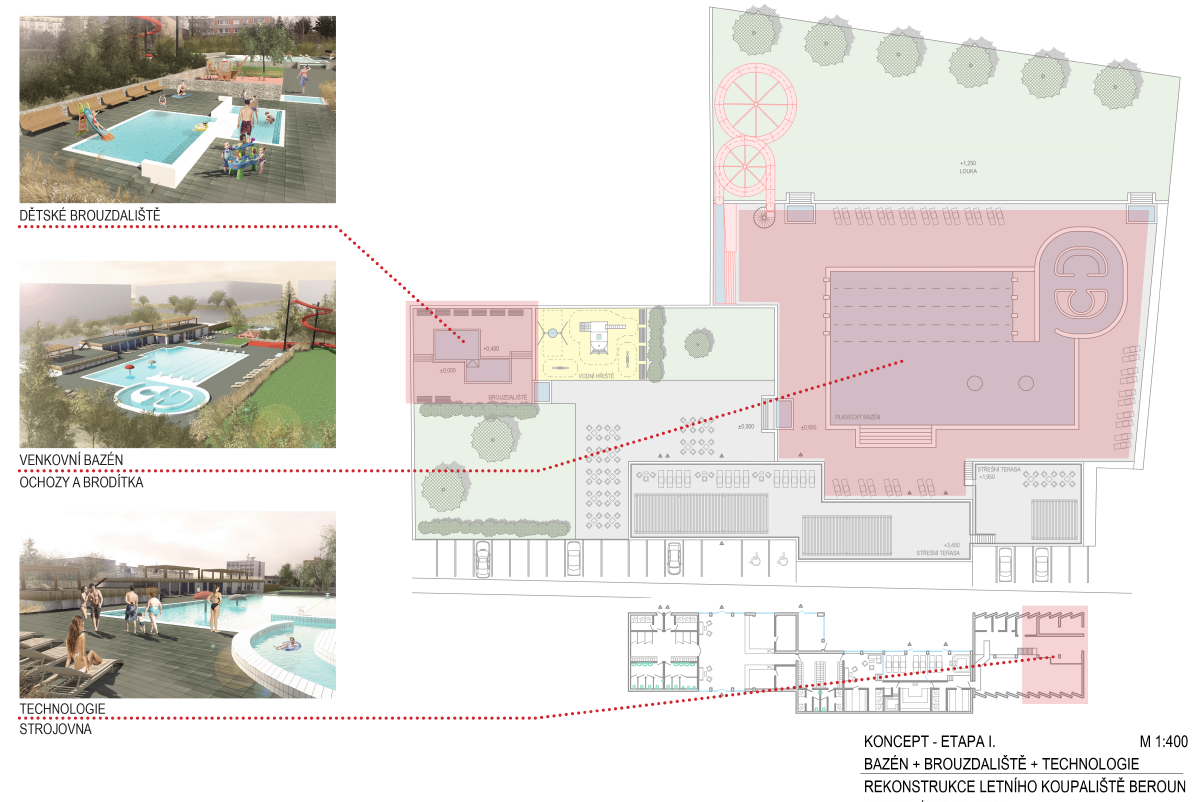 - rekonstrukce hlavního bazénu s doplněním vodních atrakcí 	                                                            11 500 000,- Kč		(nerezová vystýlka , 1  nebo 2 blowery, masážní lavice                                            		  	                          s  vodními  a  vzduchovými  tryskami,  masážní lehátka           						                            s vodními a vzduchovými tryskami, stěnové masážní trysky						                            v různých   výškových   úrovních,  vodní   chrliče  různých 					                            tvarů výtoků, kanál „divoká řeka“, houpací bazén) - rekonstrukce dětského brouzdaliště s atrakcemi                                       		             2 300 000,- Kč	                           (nerezové  provedení  ve  dvouúrovňovém  řešení,  skluz 						                           mezi oběma úrovněmi, dětská skluzavka buď v prostoru 						                           brouzdaliště  nebo  z  ochozu,  vodní   hříbek,  ucpávačky,					                           stříkací zvířátka, vodní fontán. ježek, mlhoviště (zvlhčení					                           vzduchu rozstřikem mikrokapiček vody)				                                                          - rekonstrukce ochozů obou bazénů včetně brodítek 		            2 100 000,- Kč- stavební úpravy strojovny, akumulace a kolektoru pro PS 01	                                                          2 200 000,- Kč- realizace nové technologie úpravy bazénových vod (PS 01)	                                                             4 900 000,- KčNerez vystýlkaDoporučení na aplikaci nerezové vystýlky vychází z výsledků Stavebně technického průzkumu venkovního koupaliště v Berouně a střechy provozního objektu provedeného odbornou firmou Betonconsult s.r.o. v dubnu 2018. V něm je sice uvedeno, že v sondách byla zastižena asfaltová hydroizolace bazénové vany, ale tam, kde se kvalita stávající hydroizolace může ověřit (v místě sousedícího kolektoru, kde vana není zapuštěna přímo v terénu), je uvedeno : „3.1.2 Vnější líc bazénové vany v místě kolektoru - Jak je patrné z přiložené fotodokumentace docházelo v minulosti k lokálním bodovým průsakům na stěnách bazénové vany ….“. Z toho plyne, že nelze zaručit dokonalou funkčnost stávající hydroizolace a proto nepřichází v úvahu v rámci rekonstrukce provedení nového keramického obkladu z důvodu pravděpodobného pronikání vlhkosti pod hydroizolační stěru a její možnou delaminaci a odpadání obkladu vlivem promrzání v zimním období. Další důvodem je v posouzení popsaná náročnost obou variant řešení: „3.1.1 Vnitřní líc bazénové vany - 
Na vnitřním líci bazénové vany je z dlouhodobého hlediska nejproblematičtějším prvkem tlustovrstvá podkladní jemnozrnná maltová „omítka“, která sice má vyhovující hutnost i mechanické vlastnosti, je však nemrazuvzdorná. V oblasti, kde dochází v zimním období k jejímu promrzání vzniká výrazné riziko delaminace obkladu. V případě adhezního kotvení jakékoliv nové povrchové úpravy k těmto původním maltovým vrstvám by bylo nezbytné oblasti, kde dochází k jejich promrzání, její odstranění a náhrada podkladními vrstvami mrazuvzdornými.Naopak v případě, pokud by byla pouze sejmuta keramická dlažba a prováděna adhezně nekotvená výstelka v jakémkoliv materiálovém provedení, je podkladní maltová vrstva dostatečně tuhá a únosná. Zároveň je ….“. Zde tedy, jak je uvedeno, vychází úspora nákladů v rozsahu úprav podkladu.realizační etapa předpokládá cenu  6 200 000 Kč bez DPH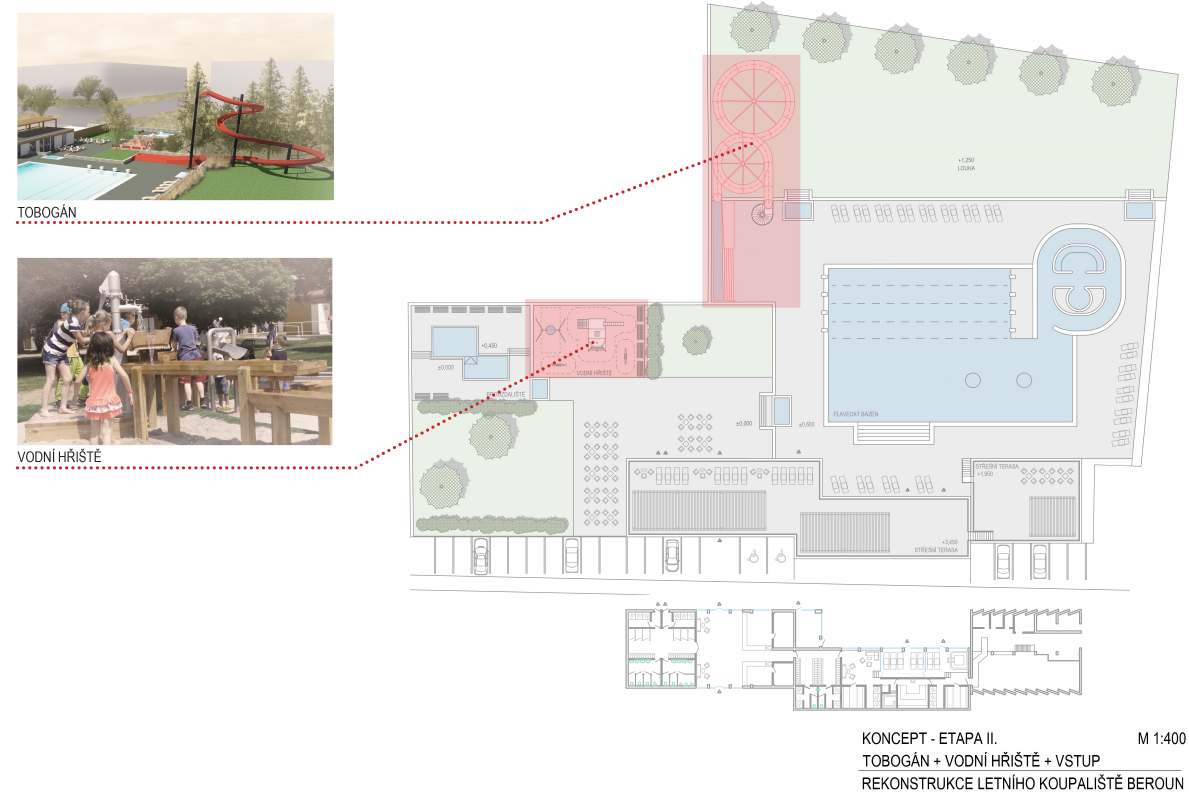 - realizace tobogánu s věží a dojezdem                                                                                                	4 800 000,-- realizace dětského vodního hřiště 	                                                                                                           1 400 000,-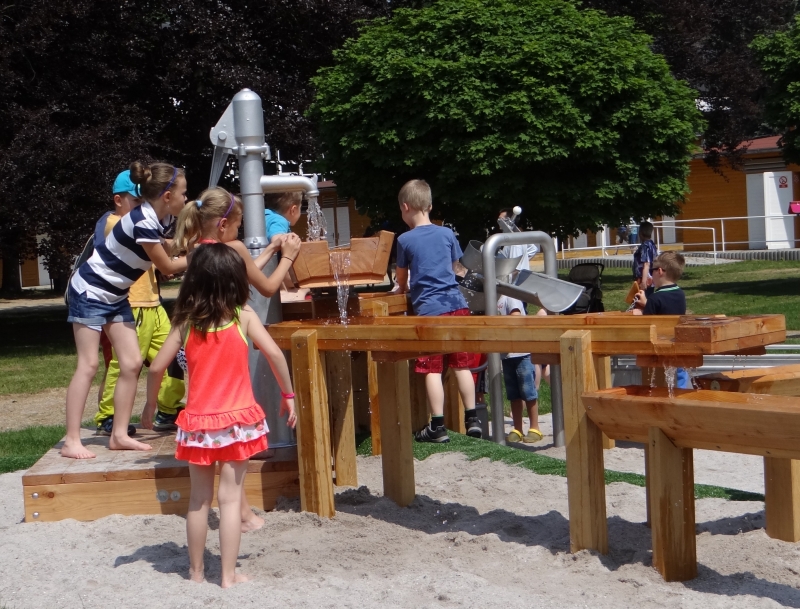 V rámci koncepce návrhu celkového řešení stavby jsou předpokládány v souladu s platnou hygienickou vyhláškou následující kapacity :Vodní plochy bazénů :	- plavecká část - 4 dráhy 		212,5 m2	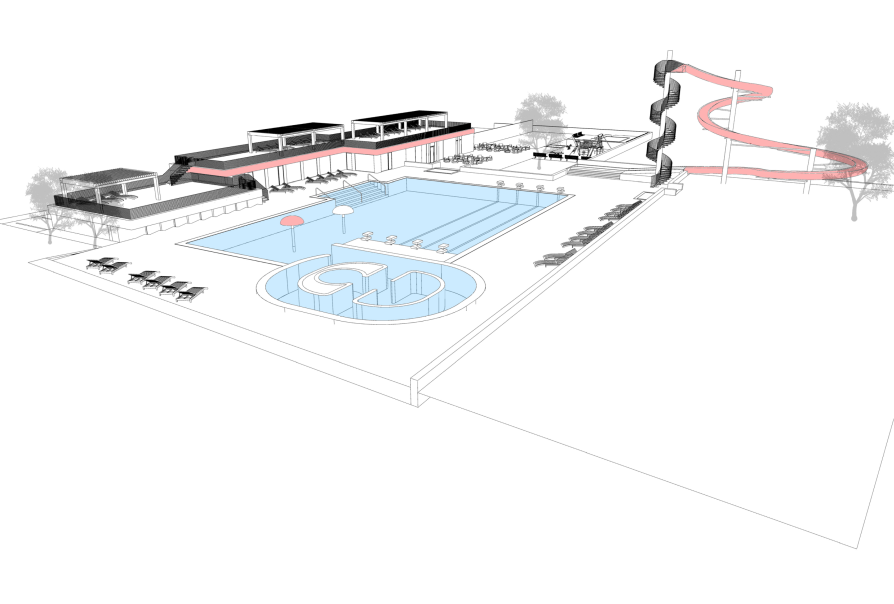 - rekreační část	                             	366,0 m2	- divoká řeka		                            130,0 m2- dětské brouzdaliště	                   	42,0 m2	 Vodní plocha celkem	 	750,5 m2	 Okamžitá kapacita vodní plochy :- plavecký - 4 dráhy 		                42 osob		- rekreační s divokou řekou		165 osob		- dětské brouzdaliště		                40 dětí		Celková okamžitá kapacita vodních ploch		207 osob/ 40 dětí Návrhová kapacita :- z vodních ploch		                                          207 osob- kapacita areálu koupaliště	- výpočtová	              828 osob                                           	- optimální	              540 osob	                                           - z plochy areálu	540 osobDenní návštěvnost koupaliště : - výpočtová			                                         810 osob - průměrná předpokládaná	                                         350 osobPožadované kapacity vybavenosti :- šatny	- úložné skřínky                                               0 až 150 skříněk		- převlékací kabiny	               	8 kabin		- volně stojící v areálu		              8 šneků- očistné sprchy - ženy		  3 růžice		- muži		  3 růžiceWC	- ženy		4 mísy, 	4 umývadla- muži		2 mísy, 3 pisoáry, 3 umývadla